What do Historians Do?			Name ______________________Period___In seeking to answer a question, solve a problem, or explain an event, historians are required to gather information from a variety of sources and evaluate the strength and weaknesses of those sources.  This skill can be called analytical reading.  Your question today is:  How should Christopher Columbus be remembered?  Is he a hero or a villain? You have been provided with 6 different sources to read on the topic to help you answer the question.  Read each of the sources discussing Christopher Columbus and answer each of the questions for each source.So what do you think?  How should Columbus be remembered?Make your claim-Which of the sources influenced you the most in arriving at your claim?Why?				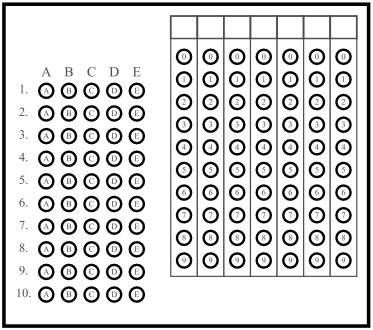 Source 1:  Columbus’ Book of Prophecies, circa 1500Source 4:  The Truth About Christopher Columbus, Christopher Minster, About.com guide 20111- Is the source primary or secondary?___________2-How is this valuable to your research?3-Why wouldn’t this be valuable to your research?4-How does this source describe Columbus?     4b-Quote from the source that helps explain your answer. “                                                                                           “1- Is the source primary or secondary?___________2-How is this valuable to your research?3-Why wouldn’t this be valuable to your research?4-How does this source describe Columbus?     4b-Quote from the source that helps explain your answer. “                                                                                                                            “Source 2:  Phyllis Schlafly Radio Script, Oct. 14, 2002Source 5:  Bartolome de las Casas (1484-1566) Letter protesting Spanish abuse of the Indians1- Is the source primary or secondary?___________2-How is this valuable to your research?3-Why wouldn’t this be valuable to your research?4-How does this source describe Columbus?     4b-Quote from the source that helps explain your answer. “                                                                                       “1- Is the source primary or secondary?___________2-How is this valuable to your research?3-Why wouldn’t this be valuable to your research?4-How does this source describe Columbus?     4b-Quote from the source that helps explain your answer. “Source 3:  Journal of Christopher Columbus, 1492Source 6:  Eric Kasum, Founder of Peace Dog, for the Huffington Post, October 11, 20101- Is the source primary or secondary?___________2-How is this valuable to your research?3-Why wouldn’t this be valuable to your research?4-How does this source describe Columbus?     4b-Quote from the source that helps explain your answer. “                                                                                                    “1- Is the source primary or secondary?___________2-How is this valuable to your research?3-Why wouldn’t this be valuable to your research?4-How does this source describe Columbus?     4b-Quote from the source that helps explain your answer. “